СОВЕТ  ДЕПУТАТОВСЕЛЬСКОГО ПОСЕЛЕНИЯ  ДОБРИНСКИЙ  СЕЛЬСОВЕТ Добринского  муниципального  района Липецкой областиРоссийской Федерации24-я сессия 2-го созыва                                                  РЕШЕНИЕ        06.08.2021                              п.Добринка                                   № 82 -рсОб установлении границ территории создаваемого территориального общественного самоуправления Свобода       Рассмотрев обращение инициативной группы граждан сельского поселения Добринский сельсовет «Об установлении границ территории создаваемого территориального общественного самоуправления», руководствуясь Федеральным законом от 6 октября 2003 года № 131-ФЗ «Об общих принципах организации местного самоуправления в Российской Федерации», решением Совета депутатов сельского поселения Добринский сельсовет №135-рс от 16.11.2017г. «О Положении «О территориальном общественном самоуправлении в сельском поселении Добринский сельсовет Добринского муниципального района Липецкой области», Уставом сельского поселения Добринский сельсовет  и учитывая  решение постоянной комиссии по правовым вопросам, местному самоуправлению и работе с депутатами, Совет депутатов сельского поселения Добринский сельсовет  РЕШИЛ:1. Установить границы территории создаваемого территориального общественного самоуправления Свобода в п.Добринка Добринского района Липецкой области (прилагаются).2. Направить указанный нормативный правовой акт главе сельского поселения Добринский сельсовет для подписания и официального обнародования.3. Настоящее решение вступает в силу со дня его официального обнародования.  Председатель Совета депутатовсельского поселения Добринский сельсовет                                                                      В.Н.АвцыновПриложение1 к решению Совета депутатов сельского поселения Добринский сельсовет№ 82-рс от 06.08.2021г.Описание границ территории осуществления деятельности  территориального общественного самоуправления Свобода п.Добринка В границах ул.Свободы п.Добринка Добринского района Липецкой области с учетом прилегающей территории.Глава сельского поселенияДобринский сельсовет                                                                               Н.В. ЧижовПриложениек описанию границ территории осуществления деятельности  территориального общественного самоуправления СвободаСхема границ территории осуществления деятельности территориального общественного самоуправления по ул. Свободы п.Добринка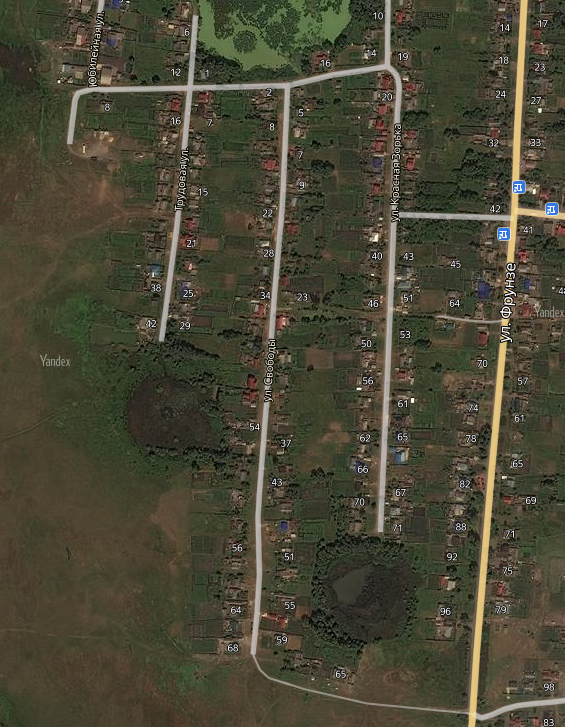 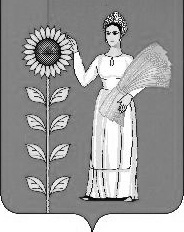 